 Воздух вышел из шарика и ракета взлетела вверх!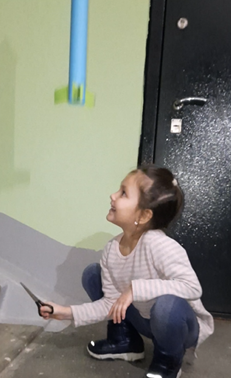 Тема космоса и планеты вызывала  большой интерес в нашей семье. Мы решили посетить планетарий в нашем городе, в музее УГМК.Тема космоса и планеты вызывала  большой интерес в нашей семье. Мы решили посетить планетарий в нашем городе, в музее УГМК.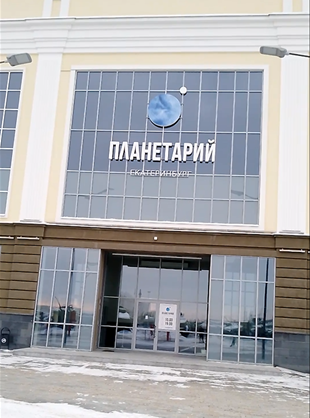 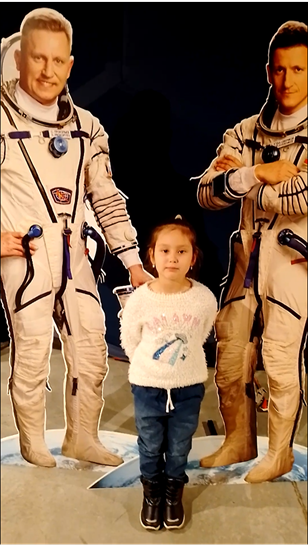 Рассматривая разные космические экспонаты: ракеты, летательные аппараты, космическое снаряжение, планеты и многое другое, у Вероники возник вопрос - почему ракеты взлетают? Почему они такие разные? Почему именно на ракетах летают в космос? Стало интересно, каков принцип строения и запуск ракеты. Для этого мы решили провести исследовательскую работу.Рассматривая разные космические экспонаты: ракеты, летательные аппараты, космическое снаряжение, планеты и многое другое, у Вероники возник вопрос - почему ракеты взлетают? Почему они такие разные? Почему именно на ракетах летают в космос? Стало интересно, каков принцип строения и запуск ракеты. Для этого мы решили провести исследовательскую работу.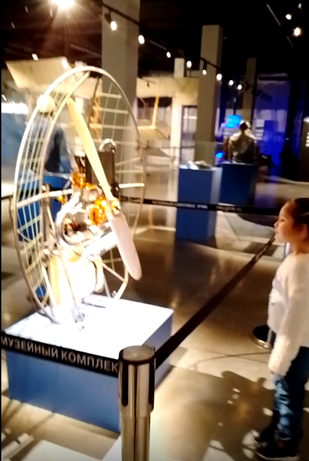 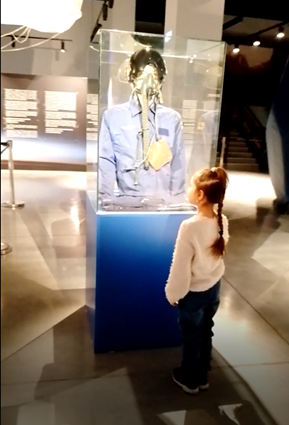 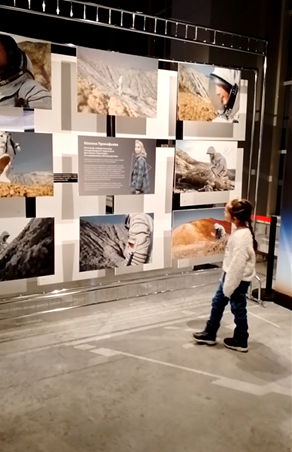 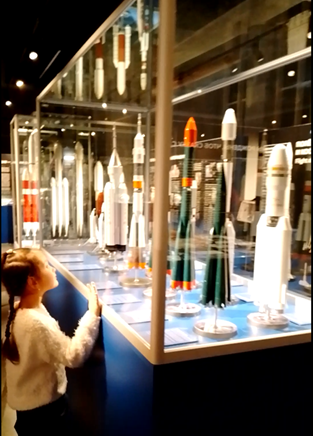 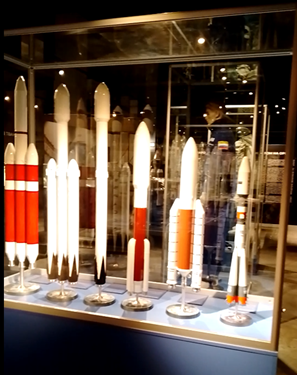 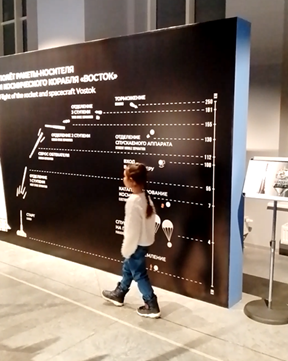 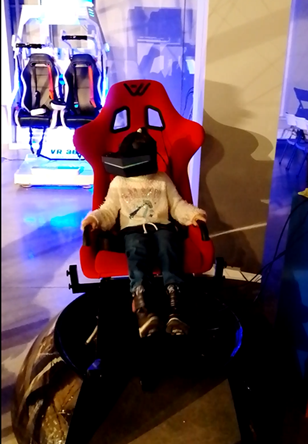 Посмотрели как взлетает ракета.Узнали какая сила помогает ей взлететь.Отправились в космос в виртуальной реальности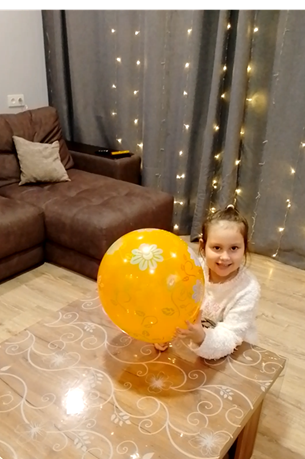 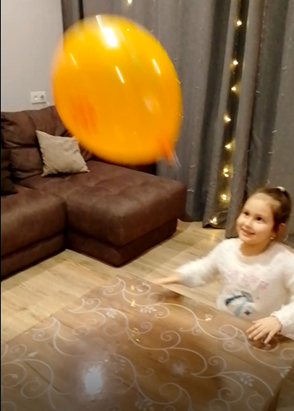 Чтобы понять, что такое реактивное движение, мы изучили движение медуз в воде, провели небольшой эксперимент с воздушным шариком.Чтобы понять, что такое реактивное движение, мы изучили движение медуз в воде, провели небольшой эксперимент с воздушным шариком.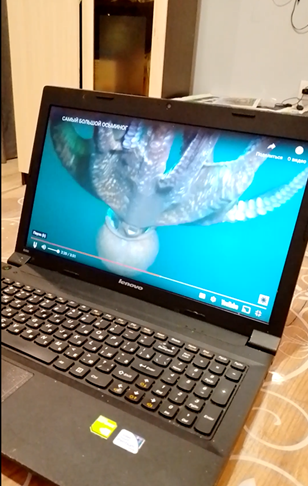 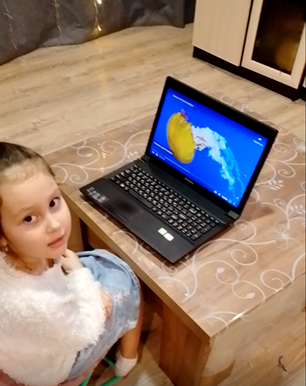 Затем мы решили провести эксперимент с запуском ракеты.Для этого нам понадобились : воздушный шарик и модель ракеты, сделанный из бумаги, зажим.Надули шарик и закрыли его с помощью зажима.Расположили шарик внутри ракеты.Убрали зажим, отпустили шарик.Затем мы решили провести эксперимент с запуском ракеты.Для этого нам понадобились : воздушный шарик и модель ракеты, сделанный из бумаги, зажим.Надули шарик и закрыли его с помощью зажима.Расположили шарик внутри ракеты.Убрали зажим, отпустили шарик.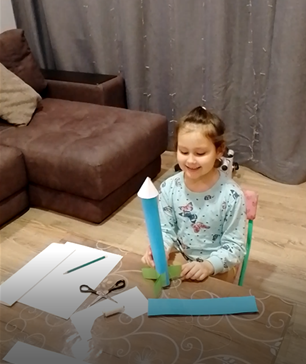 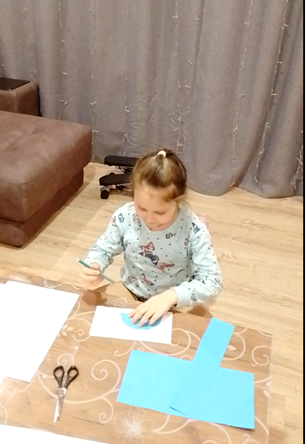 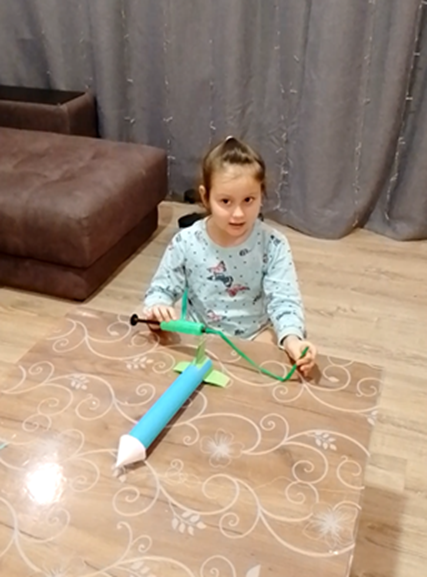 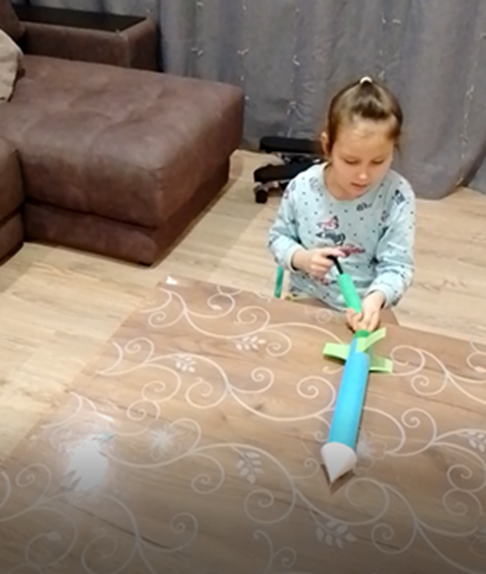 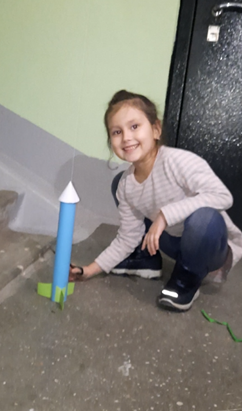 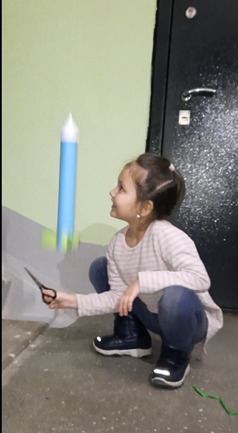 